Attīrīšanas iekārtu ēkas nojaukšana, “Gravas”, Naudītes pagasts, Dobeles novadsĒkas adrese, kad.apz. un atrašanās vieta kartē“Gravas”, Naudītes pagasts, Dobeles novads, kad.apz. 4680 003 0160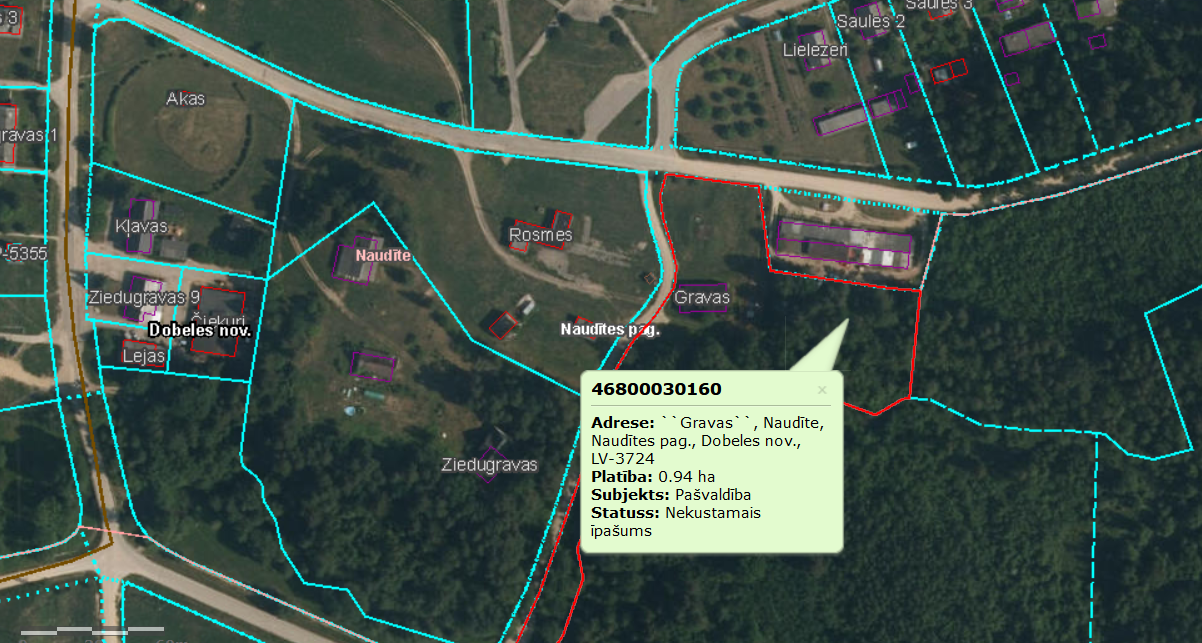 Fotofiksācija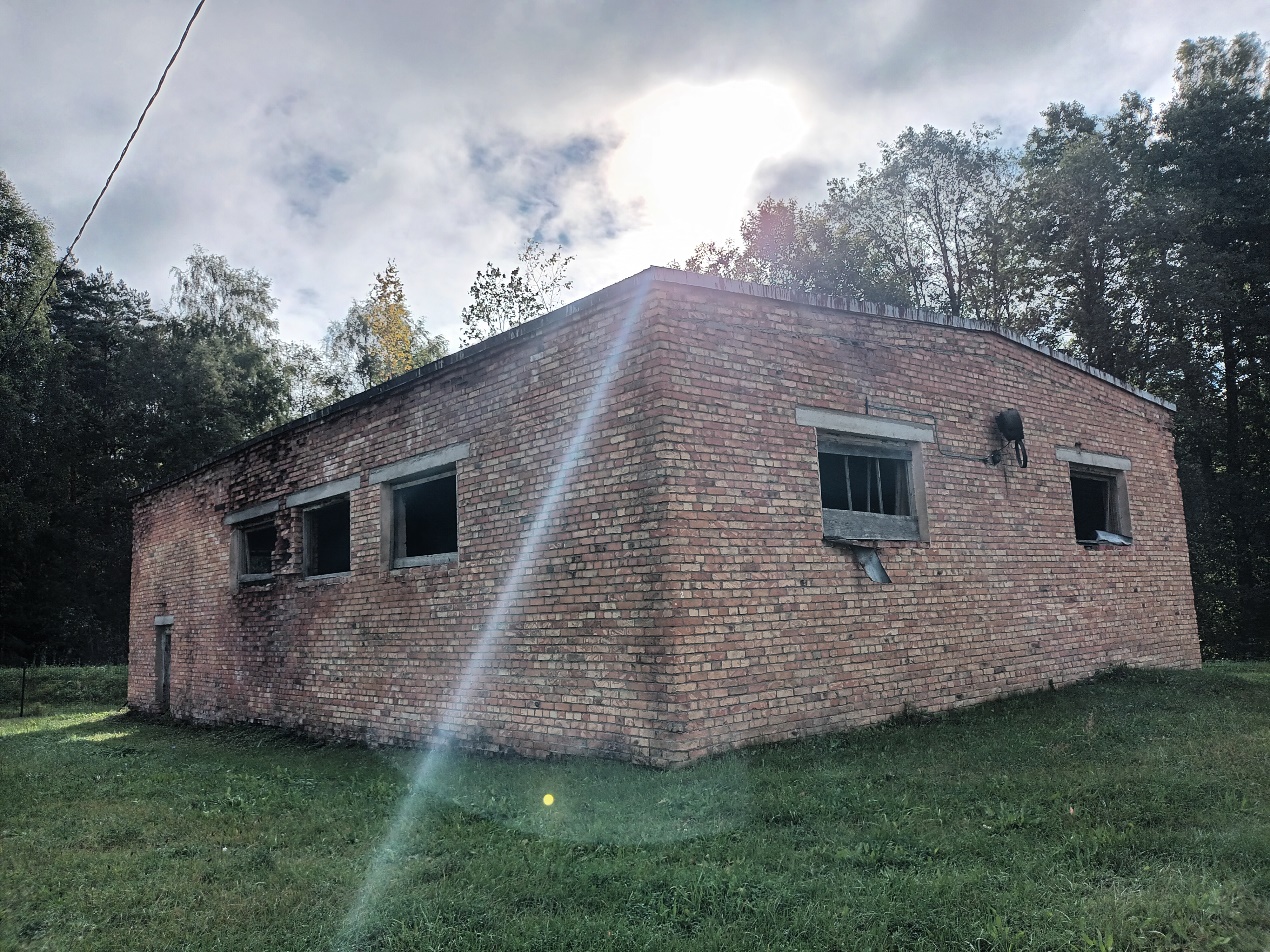 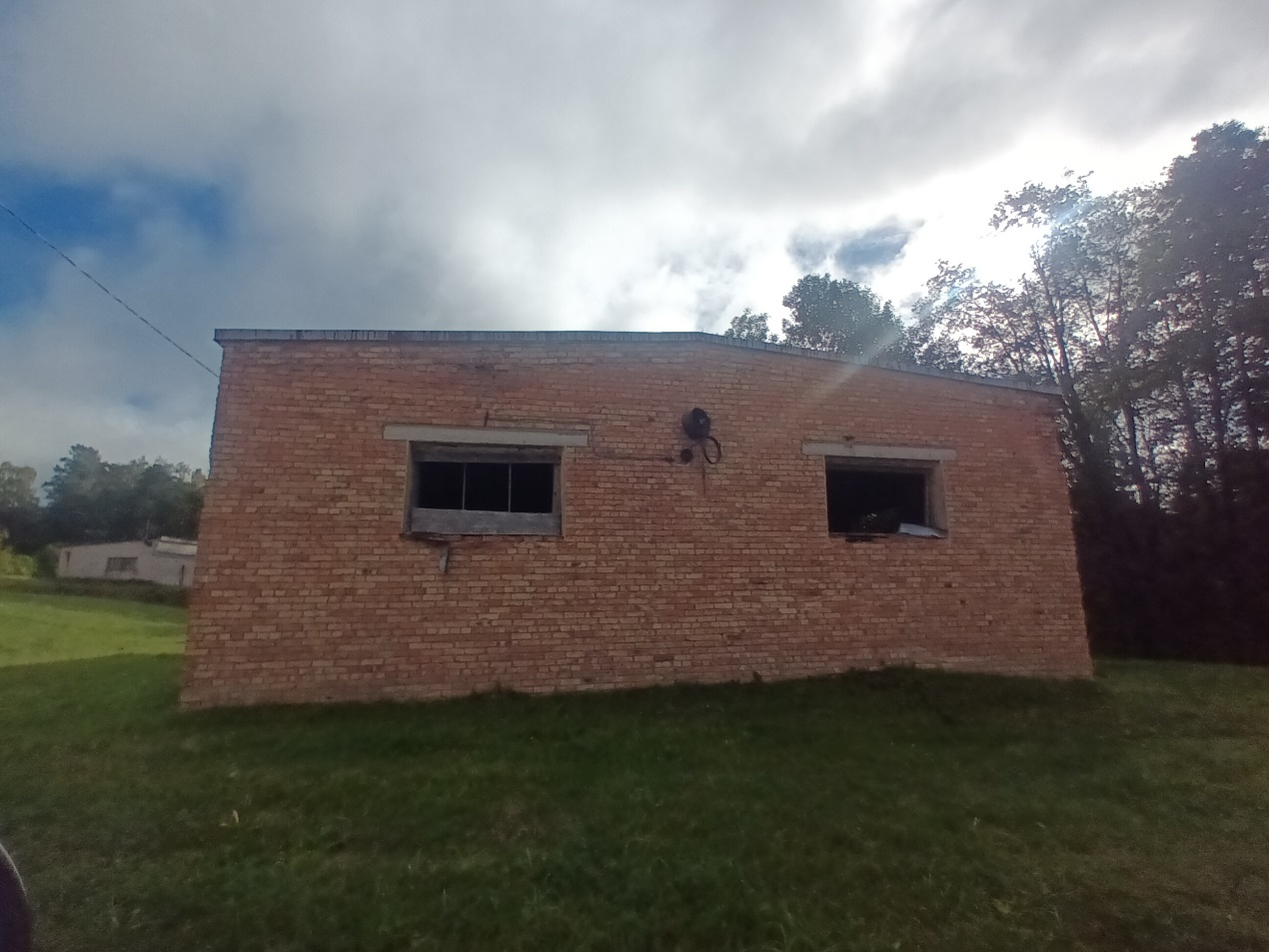 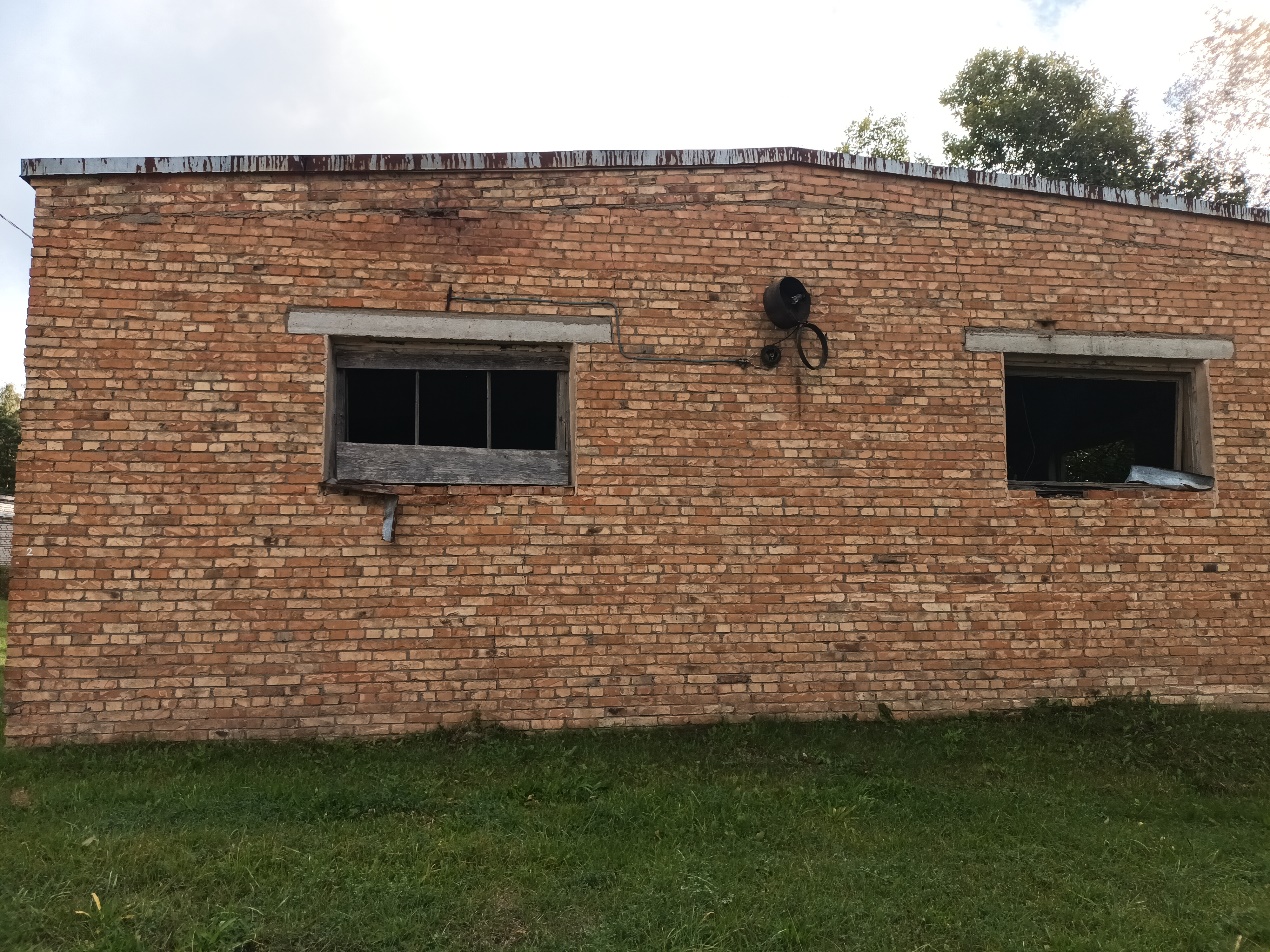 